                                                                                                                                               Додаток 1 до протоколу уповноваженої особи № 82-22 від 14 листопада 2022 рокуОбґрунтування технічних та якісних характеристик предмета закупівлі «Термобілизна, код ДК 021:2015-18310000-5 – Спідня білизна»   В рамках виконання Програми заходів національного спротиву Хмельницької міської територіальної громади на 2022 рік, затвердженої рішенням позачергової п`ятнадцятої сесії Хмельницької міської ради від 09.03.2022 року №1 та з метою здійснення матеріально-технічного забезпечення потреб сил територіальної оборони, добровольчих підрозділів територіальної оборони є потреба в закупівлі черевиків з високими берцями у кількості 2000 шт. Технічні та якісні вимоги  до предмета закупівлі, визначені у відповідності до листа завідувача відділу з питань оборонно-мобілізаційної і режимно-секретної роботи та взаємодії з правоохоронними органами Хмельницької міської ради від 14.10.2022 р   Розмір бюджетного призначення 1000,00 тис. грн.       Технічні вимоги до товару:Опис товару.Термобілизна: чоловічий термокостюм, а саме: сорочка зимова, кальсони зимові прилеглого силуету, з манжетою. Манжет на кофті і на штанах. Рукав – вшивний. Ширина горловини: 1,5-2 см. Сезон: зима.Опис тканини: термофліс (93% поліестер, 7% еластан). Щільність тканини: 230 – 250 г/м2.Колір тканини: чорний з використанням ниток максимально відповідним кольором до кольору тканини.Розмірна сітка: M, L, XL, 2XL. Зріст: L. Пакування: один комплект одного розміру в індивідуальному пакеті.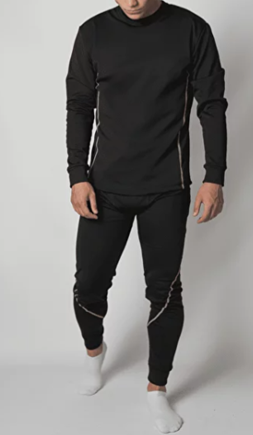 Зразок 1Уповноважена особа               __________________          Інна ВІННІЧУК